РОССИЙСКАЯ ФЕДЕРАЦИЯОРЛОВСКАЯ  ОБЛАСТЬТРОСНЯНСКИЙ  РАЙОНЛОМОВЕЦКИЙ  СЕЛЬСКИЙ СОВЕТ  НАРОДНЫХ  ДЕПУТАТОВРЕШЕНИЕ«31»декабря  2013 г.	                                                                № 102с. ЛомовецОб определении гарантирующей организации для централизованной системы холодного водоснабжения и  водоотведения Ломовецкого сельского поселения          В соответствии со статьей 14, статьей 35 Федерального Закона от 06.10.2003 г. №131-Ф3 «Об общих принципах организации местного самоуправления в Российской Федерации», пунктом 2 части 1 статьи 6 и статьи 12 Федерального закона Российской Федерации от 07.12.2011 г. № 416-ФЗ "О водоснабжении и водоотведения", Уставом Ломовецкого сельского поселения, Ломовецкий  сельский  Совет  народных депутатов   РЕШИЛ:     1. Определить гарантирующей организацией для централизованных систем холодного водоснабжения и  водоотведения  Ломовецкого  сельского поселения Троснянского  района Орловской области Муниципальное унитарное жилищно-коммунальное предприятие Троснянского района (ОГРН 1025701259100, ИНН 5724001583, КПП 572401001), адрес места нахождения: 303450,  Орловская область, Троснянский район, с.Тросна, Промзона.    2. Установить зоной деятельности Муниципального унитарного жилищно-коммунального предприятия Троснянского района, наделенного статусом гарантирующего поставщика по осуществлению холодного водоснабжения и водоотведения, эксплуатации водопроводных сетей Ломовецкого сельского поселения — территорию   Ломовецкого сельского поселения обслуживаемую централизованными системами водоснабжения и  водоотведения.   3. Муниципальное унитарное жилищно-коммунальное предприятие Троснянского района, наделенное настоящим Решением статусом гарантирующего поставщика, обязано обеспечить холодное водоснабжение  и водоотведение  в случае, если объекты капитального строительства абонентов присоединены в установленном законом порядке к централизованной системе холодного водоснабжения и водоотведения в пределах зоны деятельности установленной пунктом 2 настоящего Решения.   4. Настоящее Решение вступает в силу со дня его обнародования.   5.  Настоящее  Решение  в течение трех дней со дня его принятия направить в адрес Муниципального унитарного жилищно-коммунального предприятие Троснянского района.Глава Ломовецкогосельского поселения                                                         А.В. КанаевПриложениек решению Ломовецкого сельскогоСовета народных депутатовот «31» 12.2013 г. № 102 Глава Ломовецкого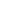  сельского поселения                                                         А.В.Канаев